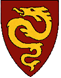 Seljord kommuneProsedyre for skjerpa aktivitetsplikt Skjerpa aktivitetsplikt dersom ein som arbeider på skulen, krenker ein elevTema:		Aktivitetsplikt ved kunnskap eller mistanke om at ein elev blir utsett for krenkjande ord eller handlingar som mobbing, diskriminering, vald, rasisme eller utestengingKven:		Alle tilsetteHandling:	Alle som får kunnskap eller mistanke om at ein elev er utsett for krenkjande ord eller handlingar skal Varsle skulen si leiing snarast ved å informere rektor eller ansvarleg representant for leiinga om hendinga, og registrere ho på eige skjema. Skjema skal leverast til rektor eller ansvarleg representant for leiinga.Varsle skuleeigar snarast dersom det er ein i leiinga ved skulen som står bak krenkinga.Rektor skal: Undersøkje saka snarast, og om mogleg gripe inn og stoppe nemnde aktivitetVarsle skuleeigar snarast.